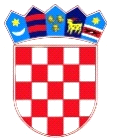 REPUBLIKA HRVATSKA                                                   DUBROVAČKO-NERETVANSKAŽUPANIJA OPĆINA TRPANJOPĆINSKO VIJEĆE	       Klasa:023-01/19-02/04                                   Urbroj: 2117/07-01/19-01-21                                                              Z A P I S N I K                                                               sa 21. (dvadesetprve) sjednice Općinskog vijeća                                                       O P Ć I N E   T R P A N JMjesto održavanja:  Sjednica održana elektronskiDatum održavanja:   01.travnja 2020. g.Vrijeme održavanja: od  01.04. u 14,25 h  do 02.04 Predsjednik Općinskog Vijeća Josip Nesanović (u daljnjem tekstu : predsjednik)  elektronskim putem (posredstvom pročelnice) upućuje svim vjećnicima prijedlog dnevnog reda:		          D N E V N I    R E DUsvajanje Statutarne odluke o izmjenama i dopunama Statuta Općine TrpanjDonošenje odluke o privremenim keficijentima za obračun plaće službenika i namještenika u jedinstvenom upravnom odjeluDonošenje odluke o privremenim keficijentima za obračun plaće općinskog načelnikate prilaže 3 predložene Odluke:1.    Statutarnu odluku o izmjenama i dopunama Statuta Općine Trpanj 2.     Odluku o privremenim keficijentima za obračun plaće službenika i namještenika u Jedinstvenom upravnom odjelu3.   Odluku o privremenim keficijentima za obračun plaće općinskog načelnika Te poziva sve vijećnike da se očituju o predloženim odlukama na način što će se elektronskim putem očitovati za svaku Odluku pojedinačno. molim dase izjasnite na način jedan od tri načina: "ZA" , "PROTIV" ili "SUZDRŽAN", kao u donjem tekstu:1.   Usvajanje Statutarne odluke o izmjenama i dopunama Statuta Općine Trpanj - Glasujem "ZA"  "PROTIV" ili "SUZDRŽAN"2.      Donošenje odluke o privremenim keficijentima za obračun plaće službenika i namještenika u jedinstvenom upravnom odjelu- Glasujem "ZA" , "PROTIV" ili "SUZDRŽAN"3.      Donošenje odluke o privremenim keficijentima za obračun plaće općinskog načelnika - Glasujem  "ZA" , "PROTIV" ili "SUZDRŽAN"U privitku Odluke pod rednim brojem 1. dostavljeno je obrazloženje koje čini sastavni dio ovogzapisnika.Dalje, pojašnjava da su predložene  Odluke  o privremenim koeficijentima za obračun plaće, rezultat  izvanrednog ekonomskog stanja izazvanog pandemijom koronavirusa u koje semo dovedeni, predloženo je  smanjene  plaće svim službenicima i namještenicima te načelniku Općine za 20% od dosadašnjiih.Od ukupno 9 vijećnika 8 vijećnika se očitovalo i glasovalo, dok se jedan vijećnik nije očitovao.Osama vijećnika je glasovalo na slijedeći način:7 vijećnika je glasovalo „ZA“ sve tri odluke 1 vijećnik glasovao je „PROTIV“ svih odluka, te  su tako sve tri Odluke:Statutarna odluka o izmjenama i dopunama Statuta Općine TrpanjOdluka o privremenim keficijentima za obračun plaće službenika i namještenika u jedinstvenom upravnom odjeluOdluka o privremenim keficijentima za obračun plaće općinskog načelnikausvojene potrebnom većinom glasova, a Statutarna Odluka također je usvojena natpolovičnom većinom glasova svih vijećnika.Zapisnik sačinila						Predsjednik Općinskog vijećaNada Ivanković, v.r.						    Josip Nesanović, v.r.